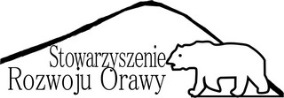 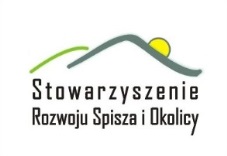 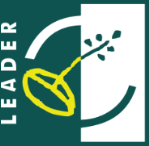 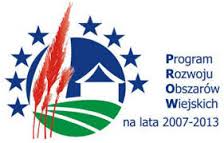 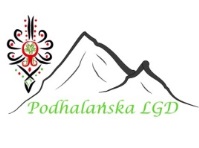 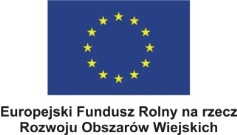 Europejski Fundusz Rolny na rzecz Rozwoju Obszarów Wiejskich: Europa inwestująca w obszary wiejskieZadanie finansowane ze środków EFRROW w ramach działania „Wdrażanie projektów współpracy” objętego Programem Rozwoju Obszarów Wiejskich na lata 2007 – 2013 Projekt pt.: „Podhalem, Spiszem, Orawą – atrakcje turystyczne polskich górali”KARTA ZGŁOSZENIAudziału w przejeździe rowerowy pod hasłem „Poznaj atrakcje turystyczne Podhala, Spisza i Orawy” organizowanym przez:Podhalańską Lokalną Grupę Działania, Stowarzyszenie Rozwoju Orawy i Stowarzyszenie Rozwoju Spisza i Okolicyw dniu 13 czerwca 2015 rokuCZĘŚĆ A – wypełnia uczestnik rajduZgłaszam swój udział w Przejeździe Rowerowym  pod hasłem „Poznaj atrakcje turystyczne Podhala, Spisza i Orawy” Organizowanym w dniu 13 czerwca 2015 roku Imię i nazwisko _____________________________________	PESEL Telefon kontaktowy:    ________________________Adres zamieszkania:    ______________________________________________________Oświadczam, że zapoznałem/zapoznałam*/ się z regulamin przejazdu rowerowego i zobowiązuję się go przestrzegać. Oświadczam, że stan zdrowia pozwala mi na uczestnictwo w przejeździe rowerowym                                  w dniu 13 czerwca 2015 roku.Oświadczam, że posiadam niezbędną wiedzę i umiejętności  poruszania się po drogach.W razie nieszczęśliwego wypadku należy powiadomić:________________________________________________________________________imię i nazwisko osoby, stopień pokrewieństwa, telefon kontaktowyWyrażam zgodę na przetwarzanie ww. danych osobowych i wizerunku przez Podhalańską Lokalną grupę Działania, Stowarzyszenie Rozwoju Orawy oraz Stowarzyszenie Rozwoju Spisza i Okolicy w celach wynikających z regulaminu przejazdu rowerowego pod hasłem „Poznaj atrakcje turystyczne Podhala, Spisza i Orawy” i rozliczenia zadania, zgodnie z ustawą z   dnia   29   sierpnia   1997   r.   o   ochronie   danych   osobowych   (Dz.U.   2002   nr   101   poz.   926  z  póź.  zm.),  ustawą  z  dnia 23  kwietnia  1964  r. – Kodeks  cywilny  (Dz.U. 1964 nr 16 poz. 93 z późn. zm.) i ustawą z dnia 4 lutego 1994 r. o prawie autorskim i prawach pokrewnych (Dz.U. 2006 nr 90 poz. 631 z późn. zm.)____________________ 			____________________________                               data                                                                        podpis uczestnika rajduCZĘŚĆ B – wypełnia organizatorDopuszczam/nie dopuszczam*/ zgłoszonego uczestnika do udziału przejeździe rowerowym pod hasłem „Poznaj atrakcje turystyczne Podhala, Spisza i Orawy”, w dniu 13 czerwca 2015 roku.____________________ 			____________________________                                  data                                                                        podpis koordynatora rajdu